Θέμα: «Πρόσκληση Συμμετοχής στη Δράση ΑΝΟΙΚΤΟ ΑΜΦΙΘΕΑΤΡΟ (ΤοΤΤ)»Η δράση Training of the Training προχωράει στην εφαρμογή των απαιτούμενων από την προηγούμενη αξιολόγηση του Πανεπιστημίου μας σχετικά με την διοργάνωση τυποποιημένων δράσεων σε όλα τα τμήματα και με συμμετοχή όλων των μελών ΔΕΠ. Ξεκινώντας πιλοτικά, ο Αντιπρύτανης Ακαδημαϊκών Υποθέσεων και το Training of the trainers (ΤΟΤΤ) καλεί τους προέδρους των τμημάτων να δηλώσουν δύο μέλη ΔΕΠ από κάθε τμήμα που θα συμμετέχουν φέτος στην δράση “Ανοιχτό Αμφιθέατρο” στο χειμερινό εξάμηνο 2021-2022 και δύο μέλη ΔΕΠ που θα συμμετέχουν στο Εαρινό εξάμηνο 2021-2022. Στόχος της δράσης αυτής είναι να εμπλέξει κυρίως τα μέλη ΔΕΠ σε μια κουλτούρα παρατήρησης διδακτικών πρακτικών συναδέλφων τους, ανταλλαγής διδακτικών προτάσεων και εμπειριών και προσωπικής ανάπτυξης. Το πλαίσιο ανατροφοδότησης από ομότιμους (peer-feedback) στην Ανώτατη Εκπαίδευση είναι πολύ συνηθισμένη πρακτική. Το Πανεπιστήμιο Κρήτης χρησιμοποιώντας το άξιο διδακτικό δυναμικό του καλεί τα τμήματα και τα μέλη ΔΕΠ να να παρακολουθήσουν μία ώρα δια ζώσης διδασκαλίας και να παρέχουν ανατροφοδότηση χρησιμοποιώντας τα διαθέσιμα πρωτόκολλα παρακολούθησης. Τα συνεργαζόμενα μέλη ΔΕΠ δεν είναι απαραίτητο να είναι του ίδιου αντικειμένου και μπορούν να επιλέξουν όποιο μάθημα επιθυμούν μετά από συνεννόηση με διδάσκοντα στο ίδιο ή σε άλλο τμήμα.Τα μέλη ΔΕΠ που θα δηλώσουν συμμετοχή θα συμμετέχουν σε διαδικτυακή συζήτηση στις αρχές Ιανουαρίου 2022 όπου θα αναδείξουν πτυχές αυτής της πρακτικής με βάση την εμπειρία τους.Θα βρείτε περισσότερες πληροφορίες εδώ:https://www.notion.so/tott/Open-Amphitheatre-0462a9ccd0724d27a945dafc869da027Καθηγητής. Γεώργιος Κοσιώρης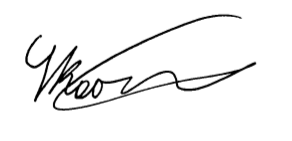 Αντιπρύτανης Ακαδημαϊκών Υποθέσεων,Δια Βίου Μάθησης,Διεθνών Σχέσεων και ΕξωστρέφειαςΕΣΩΤΕΡΙΚΗ ΔΙΑΝΟΜΗ:Τμήμα Γραμματείας Πρυτανείας. Δ/νση Σχεδιασμού και Προγραμματισμού κα Καλλιόπη Κατσαμποξάκη - Hodgetts Συντονίστρια Δράσης ΕκπαίδευσηςΕκπαιδευτών Training of the Trainers (ToΤΤ)Προτεινόμενο Πρωτόκολλο ΠαρακολούθησηςΑνοιχτό αμφιθέατροΕρωτήσεις που μπορείτε να ρωτήσετε τον διδάκοντα μετά την συνεδρία:Πώς νομίζετε ότι πήγε αυτή η διδακτική ώρα;Πόσο καλά ξέρατε τους φοιτητές σήμερα;Ποιο είναι το υπόβαθρο και η σύνθεση της φοιτητικής ομάδας γενικώς;Ήταν οι μέθοδοι διδασκαλίας κατάλληλες για το επίπεδο των φοιτητών σας;Ποια πιστεύετε ότι ήταν τα δυνατά σημεία σας;Τι θα κάνατε διαφορετικά αν διδάσκετε ξανά αυτή τη συνεδρία;Πώς σχεδιάζετε να αναπτύξετε περαιτέρω αυτές τις πρακτικές στο μέλλον;Τι υποστήριξη χρειάζεστε με αυτό; Από ποιόν?Έχετε σκεφτεί να μοιραστείτε βέλτιστες πρακτικές με συναδέλφους από το τμήμα σας;Ταχ. Δ/νσηΠανεπιστημιούπολη Βουτών, 70013 Ηράκλειο             Ηράκλειο, 28.9.2021             Αριθμ. Πρωτ.: 20479/561Πληρ.Τηλ. EmailΓραμματεία Πρυτανείας2810-545210, -5202 secretary@rector.uoc.grΠΡΟΣ: Τους Προέδρους και Αντιπροέδρους Ακαδημαϊκών Τμημάτων Πανεπιστημίου Κρήτης    ΚΟΙΝΟΠΟΙΗΣΗ: Τις προϊστάμενες Γραμματειών Ακαδημαϊκών Τμημάτων Πανεπιστημίου Κρήτης    (Μη υποχρεωτικό πεδίο) Τα βασικά σημεία που σας ζήτησε ο διδάσκων να παρατηρήσετε:Θέματα Συζήτησηςναι/οχι ΣχόλιοΕίναι η συνεδρία καλα δομημένη (εισαγωγή, κυρίως θέμα, επίλογος) και με λογική διάταξη;Είναι οι μαθησιακοί στόχοι ξεκάθαροι; Εγιναν προσπάθειες για να ελεγχθεί αν επιτεύχθηκαν;Υπάρχει ικανοποιητική εμπλοκή και συμμετοχή των φοιτητών; Υπάρχει ισορροπία μεταξύ παθητικής παρακολούθησης, συμμετοχής και μεταγνωστικών διεργασιών? Γίνετε συμπερίληψη φοιτητών με ιδιαίτερες ανάγκες; Πως;Είναι η διαχείριση της ροή της συνεδρίας ομαλή και με τάξη;Οι φοιτητές είναι ενεργοί ή φαίνονται παθητικοί, απομονωμένοι ή ανίκανοι να φέρουν εις πέρας κάποιες εργασίες;Δίνονται ευκαιρίες στους φοιτητές να ζητήσουν επεξηγήσεις, και περεταίρω υποστήριξη;Χρησιμοποιούνται υποστηρικτικές τεχνολογίες; Πως;Παραδείγματα καλών πρακτικών;Περιοχές που χρήζουν περεταίρω συζητησης:Ποιές εναλλακτικές λύσεις προτείνετε για την διεύρυνση του διδακτικού ρεπερτορίου;Τι μάθατε / παρατηρήσατε που θα σας βοηθήσει να βελτιώσετε τον δικό σας τρόπο διδασκαλίας;